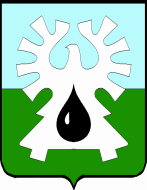 МУНИЦИПАЛЬНОЕ ОБРАЗОВАНИЕ ГОРОД УРАЙХАНТЫ- МАНСИЙСКИЙ АВТОНОМНЫЙ ОКРУГ - ЮГРАДУМА ГОРОДА УРАЙЗаседания постоянных комиссий:ПРОЕКТ ПОВЕСТКИДВАДЦАТОГО ЗАСЕДАНИЯ ДУМЫ  ГОРОДА28 июня 2018 года                                                                                   09-00 час. Проект повестки сформирован с учетом предложения главы города Урай о снятии из повестки вопроса «О внесении изменений в бюджет городского округа город Урай на 2018 год и плановый период 2019 и 2020 годов».628285, микрорайон 2, дом 60 ,г. Урай, 	Ханты-Мансийский автономный округ-Югра,Тюменская область                           тел./факс (34676) 2-23-81                          E- mail: duma@uray.ru1. по социальной политике-20.06.2018 в 14.00 час.2. по нормотворчеству, вопросам городского развития и хозяйства21.06.2018 в 14.00 час.3. по экономике, бюджету, налогам и муниципальной собственности-22.06.2018 в 09.00 час.4. по противодействию коррупции-22.06.2018 в 09.30час.№№п/пНаименование вопросаКурирующая постояннаякомиссияО  создании, содержании и организации деятельности аварийно-спасательных служб и (или) аварийно-спасательных формирований на территории городского округа.Докладчик: Сидоренко Владимир Анатольевич, начальник муниципального казенного учреждения «Единая дежурно- диспетчерская служба» города Урай.по нормотворчеству, вопросам городского развития и хозяйстваОб обеспечении  санитарно-эпидемиологического благополучия на территории города Урай.Материалы по данному вопросу будут предоставлены позднее.  по социальной политикеО планируемых мероприятиях по подготовке объектов ЖКХ города Урай к осенне-зимнему периоду 2018-2019 годов.Докладчик: Лаушкин Олег Александрович, начальник муниципального казенного учреждения «Управление жилищно-коммунального хозяйства города Урай».по нормотворчеству, вопросам городского развития и хозяйстваО выполнении рекомендации Думы города Урай от 21.02.2017 (по вопросу содержания кладбищ и дорог вокруг него).Докладчик: Лаушкин Олег Александрович, начальник муниципального казенного учреждения «Управление жилищно-коммунального хозяйства города Урай».по нормотворчеству, вопросам городского развития и хозяйстваОб организации работы психолого-медико-педагогической комиссии в городе Урай. (Контроль. Рекомендация Думы города от 13.09.2017)Докладчик: Бусова Марина Николаевна, начальник Управления образования администрации города Урай.по социальной политикеО выполнении рекомендации Думы города Урай от 24.05.2018 (о мероприятиях, обеспечивающих продление срока службы городских дорог).Докладчик: Гасникова Татьяна Владимировна, исполняющий обязанности начальника отдела дорожного хозяйства и транспорта администрации города Урай. по нормотворчеству, вопросам городского развития и хозяйстваО внесении изменений в Порядок организации и проведения публичных слушаний в городе Урай.Докладчик: Лысенко Ирина Сергеевна, заместитель директора муниципального казенного учреждения «Управление градостроительства, землепользования и природопользования города Урай».по нормотворчеству, вопросам городского развития и хозяйстваО Порядке организации и проведения общественных обсуждений или публичных слушаний по проектам муниципальных правовых актов в сфере градостроительной деятельности в городе Урай.Докладчик: Лысенко Ирина Сергеевна, заместитель директора муниципального казенного учреждения «Управление градостроительства, землепользования и природопользования города Урай».по нормотворчеству, вопросам городского развития и хозяйстваО Правилах благоустройства территории города Урай.Докладчик: Лысенко Ирина Сергеевна, заместитель директора муниципального казенного учреждения «Управление градостроительства, землепользования и природопользования города Урай».по нормотворчеству, вопросам городского развития и хозяйстваО Внесении изменений в Правила землепользования и застройки муниципального образования городской округ город Урай».Докладчик: Лысенко Ирина Сергеевна, заместитель директора муниципального казенного учреждения «Управление градостроительства, землепользования и природопользования города Урай».по нормотворчеству, вопросам городского развития и хозяйстваОб утверждении Положения о порядке принятия лицами, замещающими муниципальные должности в муниципальном образовании городской округ город Урай на постоянной основе, почетных и специальных званий, наград и иных знаков отличия (за исключением научных и спортивных) иностранных государств, международных организаций, политических партий, иных общественных объединений и других организаций.Докладчик: Майоров Артём Анатольевич, прокурор города Урай.по нормотворчеству, вопросам городского развития и хозяйствапо противодействию коррупцииО протесте прокуратуры города Урай на решение Думы города Урай от 29.05.2008 №54 «О порядке управления и распоряжения муниципальным жилищным фондом коммерческого использования города Урай».Докладчик: Александрова Галина Петровна, председатель Думы города Урай.-О внесении изменений в решение Думы города Урай «О проведении приема избирателей депутатами города Урай шестого созыва».Докладчик: Бабенко Артем Валерьевич, заместитель председателя Думы города Урай. по нормотворчеству, вопросам городского развития и хозяйстваО плане работы Думы города Урай шестого созыва на II полугодие 2018 года.Докладчик: Александрова Галина Петровна, председатель Думы города Урай.все комиссииО внесении изменений в Порядок проведения антикоррупционной экспертизы решений (проектов решений) Думы города Урай.Докладчик: Некрасов Александр Сергеевич, специалист-эксперт аппарата Думы города Урай.по нормотворчеству, вопросам городского развития и хозяйстваО внесении изменения в Положение о порядке внесения проектов муниципальных правовых актов Думы города Урай.Докладчик: Некрасов Александр Сергеевич, специалист-эксперт аппарата Думы города Урай.по нормотворчеству, вопросам городского развития и хозяйстваО внесении изменения в состав комиссии по противодействию коррупции при Думе города Урай шестого созыва.Докладчик: Некрасов Александр Сергеевич, специалист-эксперт аппарата Думы города Урай.по противодействию коррупцииО признании утратившими силу некоторых решений Думы города Урай.Докладчик: Некрасов Александр Сергеевич, специалист-эксперт аппарата Думы города Урай.по нормотворчеству, вопросам городского развития и хозяйстваРазное. 1. Ответ на обращение депутатов Думы города Урай к депутату Государственной Думы Российской Федерации  Завальному П.Н. и председателю Думы Ханты-Мансийского автономного округа – Югры Хохрякову Б.С.-